Dimensions for bedroom furniture for a single bedroomIn general I have used the dimensions stipulated in the Housing Corporation Housing Quality Indicators. There is one exception in relation to the bed. The Housing Quality Indicator uses a width of 900 mm (35 ½ inches).  In fact – see below – this would only be possible with a divan bed, where the width of the bed is the same as that of the mattress.  Otherwise the most common width is between 38 and 39 inches, so I have used a width of 38 inches.  For each piece of furniture I substantiate the measurements by examples of cheap ranges from the most common furniture stores. Occasionally (as in the case of tallboys) one can find unusually narrow (but deeper) pieces of furniture. I have not considered it reasonable that claimants should be restricted to buying one piece of furniture which may not suit their purse or style and for this reason have limited the selection to the more common and easily available ranges. Single bed: 				38” x 79” 		(95 cm x 200 cm)Bedside table: 			16” x 16”		(40 cm x 40 cm)		Chest of drawers:			18” x 30”		(45 cm x 75 cm) Single wardrobe 			24” x 24”		(60 cm x 60 cm)Single bed: 38 inches by 79 inchesA standard British single mattress is 35” x 75”.  The mattress fits onto either a divan with a headboard, or a bedframe.  Standard divans have the same dimensions as a mattress but a bedhead is then fitted to one end of the bed, adding approximately 5” to the length.  Where a bed frame is used, then the total length of the bed will be around 79”, and the width may also be greater, depending on the style of frame.No bedframe is less than 37” in width and the average is 38”.  I have used the dimensions of 38” x 79” for a single bed. I downloaded details of the most popular products from providers such as Argos, Homebase, Ikea and John Lewis. Argos bed-frames: Most popular single bedframes  Argos divan bedsAll divan beds are mattress sizes (35” x 75”) but the bedhead  (4”- 6”) needs to be added on so the total length of the bed becomes 79” or more. Homebase bed framesIKEASingle beds range in length from 78”  to 81”  in length, with an average of 79”John LewisSingle bed frames range in length from 76”  (Darton) to  80”  (Daisy). The typical single bed is 79”.  Example of single bed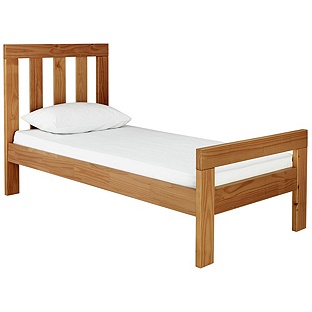 Chile single bed  38” x 78” 	  	Argos 	£129.99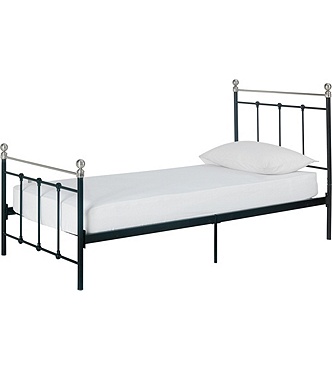 Eversholt single bed 39” x 79”  		Argos		£99.99 Bedside tables  40 cm x 40 cm  (16 inches by 16 inches)Argos bedside tablesIkea bedside tablesJohn Lewis bedside tablesTypical bedside table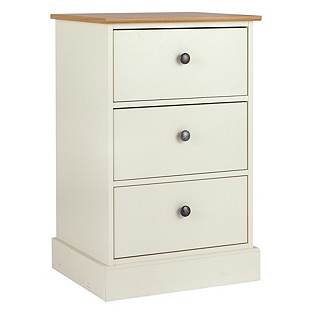 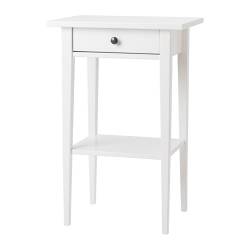 Kensington  19” x16”			Hemnes 18” x 14” Argos £69.00				IKEA	£40.00Osaka bedside table 16” x16”  £65.99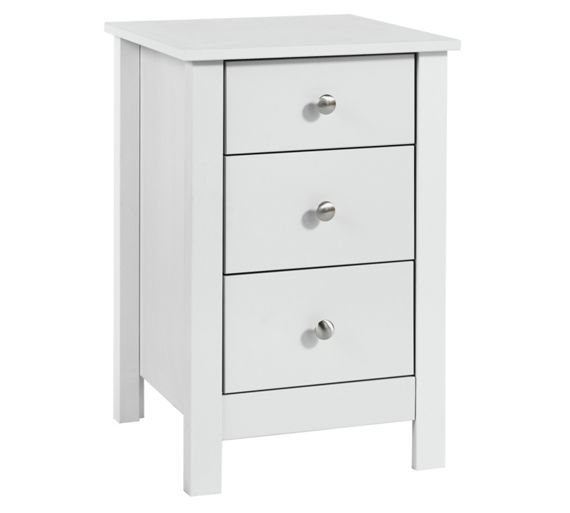 Chests of drawers  30” x 18” Argos chests of drawers vary in width and are typically 16” deep.  Chests from IKEA and John Lewis are usually wider and deeper. I have fallen back on the HQI size of 30” x 18”.Argos chests of drawersIkea chests of drawersJohn Lewis chests of drawersTypical chest of drawersIKEA Malm chest of drawers 32 inches by 19 inches     £49.00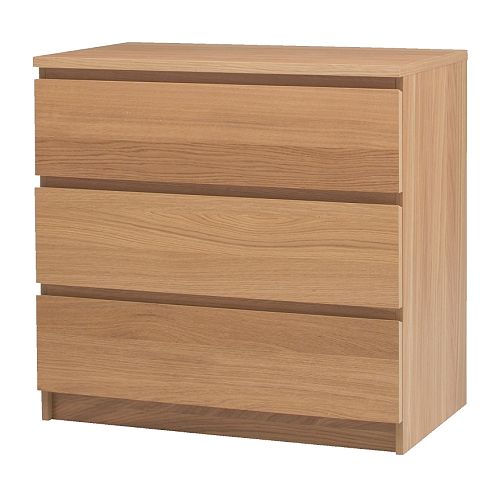 Argos Malibu narrow chest 30” x 16”		£80.99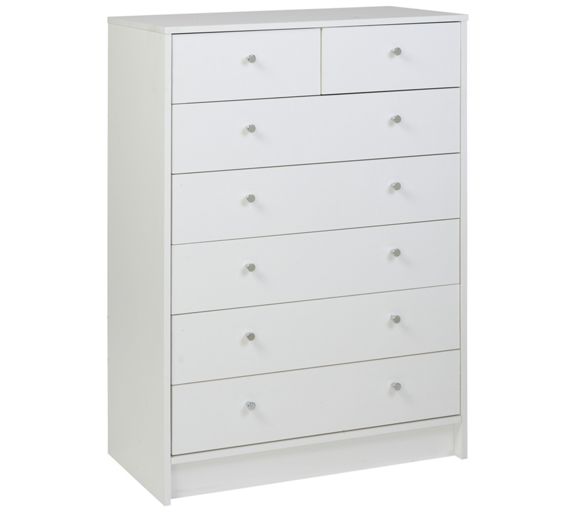 Single-door wardrobe  24” x 24”  Single-door wardrobes do exist but are extremely difficult to find.  There were two offered by IKEA – 24” x 24”   and 22” x 17”. There were two offered by John Lewis – 30” x 22”   and House – 20” x 23”.  Many shops offer small two- door wardrobes, which are wider but shallower (usually  31” x 20” ).  I have reluctantly followed the HQI size of 24” x 24” but this would give customers little choice in style or price. Argos wardrobesNo single-door wardrobes.  These are details of the ten smallest wardrobes .Ikea wardrobesIkea had only two single door wardrobes and a number of small two door wardrobe.John Lewis wardrobesJohn Lewis had only two single door wardrobes (House and John Lewis Wilton) but a number of small two-door wardrobesTypical one-door wardrobe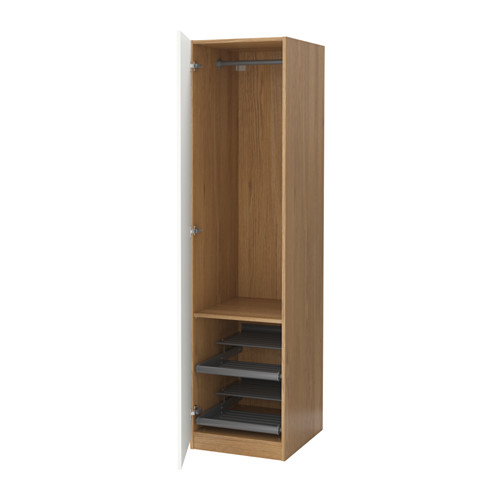 IKEA Pax  single door wardrobe 20 inches by 24 inches  £149.00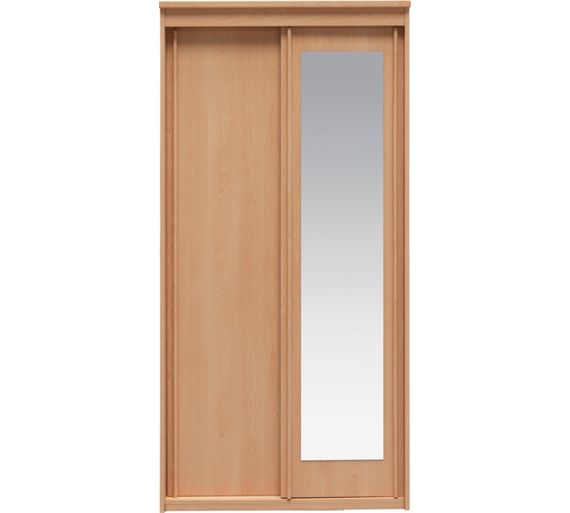 Argos New Hallingford sliding door wardrobe  40 inches by 24 inches Space for dressing and undressingBoth  [2014] UKUT 0525 (AAC), and [2016] UKUT 0164 (AAC) identify the need for space for dressing and undressing.  The only source I have been able to find is the London Housing Design Guide  (attached) which identifies an oval of 28 inches x 43 inches as needed for this.  		    28”                        		43”Width (inches)Length (inches)Hygena Hendry3980Hygena Imelda37 80Hygena Constance37 79Chile3878Hygena Odette4080Brynley single3979Hygena Clonard3980Silent Night Hayes3980Daria single 3980Habitat Lucia 38 78Allex single 3880Silent Night Dakota3980Betsy Heart of House3979Wilton single 3979Austin single38 79Eversholt single 3979 Average 39 79.5 Mode 39 80Width (inches)Length  (inches)Josephine 3885Avalon4179Eversholt3979Isla3979Grafton4180Avebury4181Newstead3979Cordelia3978Austin3879Finland3978Suki3981Average 3980Mode 3979Width (inches)Depth (inches)New Malibu1516Kensington1916Osaka1616Normandy1516Sparkle1516Hygena Inanna1818Vienna1616Sophia1716Scandinavia1716Average 1616Mode 1616Width (inches)Depth (inches)Selje1815Trysil1816Brusali1714Nordli1220Brimnes1516Tarva1915Hemnes1814Nornas1516Stockholm1717Oltedal1320Average 1616Mode1816Width (inches)Depth (inches)John Lewis Wilton1313John Lewis  Croft1816John Lewis Flores1616Bethan Gray for John Lewis1716John Lewis Loafy1917Neptune Chichester1715John Lewis Morgan1616John Lewis Fraser1516Neptune Larsson1517John Lewis Aurelia1816Average 1616Mode15-1816Width (inches)Depth (inches)Malibu 5 plus 23016Grafton3116Richmond 2 plus 43215Kensington 3 plus 22816Sywell 3 plus 33916Malibu 5 drawer3016Nordic 5 plus 233 16Average 3116Mode 3016Width (inches) Depth (inches)Hemnes4320Undredal3421Malm3219Nordli3217Oppland3219Tyssedal 4 drawers3421Brussaldi 32 19Average 3419Mode 3219Width (inches)Depth (inches)Kerry O’Brien Sophia3522John Lewis Lasko3521John Lewis Essence4320John Lewis Essence 7 drawers3520Stompa3520House 4 drawer3117Willis and Gambier Tuscany3518Willis and Gambier Tuscany 4 drawer3620Ikea Malm 3219Average 3520Mode 3520Width (inches)Depth (inches)Canterbury 2 door4125Richmond 2 door3522Kensington34 20Sparkle28 21Marlow 32 20New Sywell28 20Windermere32 21Nordic32 19New Malibu30 20Marlow 2 drawer32 20Average 3221Mode 3220Width (inches)Depth (inches)Nordli (single door)2823Tyssedal3523Brimnes3120Nornas (single door)2217Bremin3222Pax  (single door)2420Austwarka3220Brimnes2920Askvoll3221Aneboda3220Average 3021Mode3220Width (inches)Depth (inches)St Ives3525John Lewis Elstra3923Silver Cross Ashby4121John Lewis Darton3621John Lewis Wilton  (single door)2922Silver Cross Notting Hill3520Stompo Uno 32 23Neptune Larsson4124John Lewis Fraser31 20House (single door) 2023Average 3322Mode3523